                                                                                                                                         № 52А  03 декабря 2021 г.   30.11.2021г. № 125АРОССИЙСКАЯ ФЕДЕРАЦИЯИРКУТСКАЯ ОБЛАСТЬ «НИЖНЕУДИНСКИЙ РАЙОН»ЗАРЕЧНОЕ  МУНИЦИПАЛЬНОЕ ОБРАЗОВАНИЕДУМАРЕШЕНИЕОБ УСТАНОВЛЕНИИ НАЛОГА НА ИМУЩЕСТВО ФИЗИЧЕСКИХ ЛИЦ  НА ТЕРРИТОРИИ ЗАРЕЧНОГО  МУНИЦИПАЛЬНОГО ОБРАЗОВАНИЯВ соответствии со статьей 12 и главой 32 Налогового кодекса Российской Федерации, ст. 35 Федерального закона «Об общих принципах организации местного самоуправления в Российской Федерации», руководствуясь ст. 31 Устава Заречного муниципального образования, Дума Заречного муниципального образованияРЕШИЛА:    1. Установить и ввести в действие на территории Заречного муниципального образования налог на имущество физических лиц.     2. Установить налоговые ставки исходя из кадастровой стоимости объекта налогообложения, для исчисления суммы налога в следующих размерах:    3. Признать утратившими силу: решение Думы Заречного муниципального образования от 25.11.2019 года № 54 «О налоге на имущество физических лиц»;решение Думы Заречного муниципального образования от 24.03.2020 № 70 «О внесении изменений в решение Думы Заречного муниципального образования от 25.11.2019 № 54».     4. Настоящее решение вступает в силу  по истечении одного месяца со дня его официального опубликования в Вестнике Заречного муниципального образования, действие настоящего решения распространяются на правоотношения возникшие с 01.01.2020 года.     5. Настоящее   решение   подлежит  размещению  на   официальном  сайте  администрации       Заречного   муниципального       образования. Председатель Думы Заречногомуниципального образования		                                             А.И.РоманенкоЗАРЕЧНОГОСЕЛЬСКОГО  ПОСЕЛЕНИЯОбъекты налогообложенияСтавка налога, %жилой дом, часть жилого дома, квартира, часть квартиры, комнатаобъект незавершенного строительства в случае, если проектируемым назначением такого объекта является жилой дом;единый недвижимый комплекс, в состав которого входит хотя бы один жилой дом;гараж, машино-место,в том числе, расположенное в объекте налогообложения, указанном в подпункте 2 статьи 406 Налогового кодекса РФ;хозяйственное строение или сооружение, площадь каждого из которых не превышает 50 квадратных метров и которые расположены на земельных участках для ведения личного подсобного хозяйства, огородничества, садоводства или индивидуального жилищного строительства0,1объекты налогообложения, включенные в перечень, определяемый в соответствии  с пунктом 7 статьи 378.2 Налогового кодекса РФ, в отношении объектов налогообложения, предусмотренных абзацем вторым пункта 10 статьи 378.2 Налогового кодекса РФобъекты налогообложения, кадастровая стоимость каждого из которых превышает 300 миллионов рублей0,2прочие объекты налогообложения0,2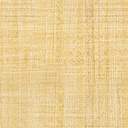 